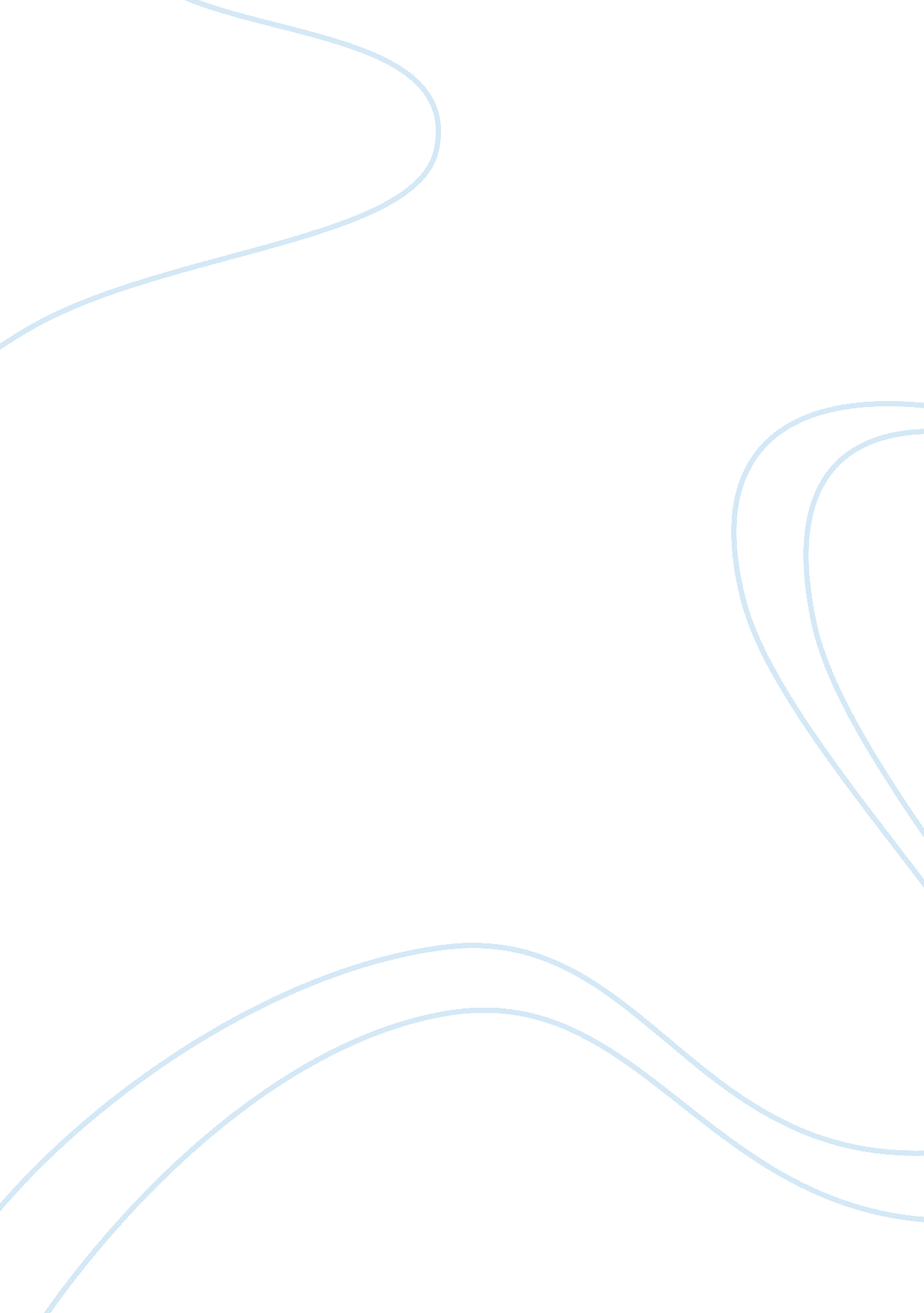 Example of nuclear weapon in north korea and its influence on its international r...Environment, Disaster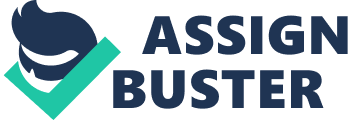 \n[toc title="Table of Contents"]\n \n \t Introduction \n \t Problem statement \n \t Purpose of the study \n \t Literature review \n \t Research Questions or Hypothesis: \n \t Limitations \n \t Significance of the study \n \t References \n \n[/toc]\n \n Introduction North Korea and United States relationship are defined by North Korea's nuclear weapons program. United States and South Korea have no formal relations with North Korea. North Korea is declared in 2009 that it has developed nuclear weapons. It's widely believed that North Korea has a stock pile of atomic arsenal. North Korea has successfully launched nuclear tests. North Korea is a fully fledged nuclear power. North Korea's nuclear weapons program is begun in the 1950's when the United Nations General Assembly set up an international atomic energy agency that would help the spread of peaceful atomic energy. The ‘ atoms for peace policy' adopted by United States and United Nations General Assembly were a policy seeking a way out of the nuclear arms race. Problem statement Relations between United States and North Korea have been up and down for decades now with each side not trusting the other. North Korea has used its nuclear weapons program as a bargaining chip to get the much needed food help from the international community. With, United States mistrusting North Korea's claim of disarming its nuclear weapons, and has insisted on strict verification measures that aim to protect its interests. This proposal will look at nuclear weapons in North Korea and its effect on its relationship with the United States and South Korea. Purpose of the study The purpose of this academic study is examining North Korea's atomic weapons program influence on its relationship with the United States and North Korea. For years now, United States and the international community have tried to negotiate with North Korea to halt its nuclear missile development program. Those efforts have not achieved any effort as they have been marked with a period of allegation, crisis, threats and counter threats. This thesis evaluates the effect of North Korea's weapons on its neighbors and the world. Secondly, this thesis will also look at the threat nuclear North Korea poses on the world. 
This research will adopt a descriptive survey deign. Descriptive research portrays accurate information of the events or situations. Descriptive research is the best strategy to fulfill the goals of this study. Survey allows the collection of large amounts of data from a sizable population in a highly economical way. This research will be carried out using quantitative research. Surveys will enable observations to be collected quantitatively that are analyzed using descriptive inferential statistics. Literature review Relations between United States and North Korea have been up and down for decades now with each side not trusting the other. North Korea has used its nuclear weapons program as a bargain chip to get the much-needed food help from the international community. With, united states mistrusting North Korea's claim of disarming its nuclear weapons, and has insisted on stringent verification measures that aim to protect its interests. United States and south Korea share the same aims and interest when it comes to North Korea, they went north Korea to stop its nuclear program and return back to the IEAE. The United States and South Korea have marshaled the world in placing sanctions against North Korea’s; the harsh international economic sanctions are aimed at causing the North Korea regime to collapse. North Korea has threatened to attack the south with missiles, in the recent past. Tensions have escalated since December in the Korean Peninsula, after North Korea successfully launched a long-range missile test. United States promised missile defense interceptors that would intercept any missile attack from North Korea. North Korea states that the missile weapons serve as a treasured sword of protecting the sovereignty and security of the nation, but United States view North Korea's nuclear weapons program as a way of gaining more economic benefits through negotiations. 
This stern statement from the North Korea has escalated the tensions that has built since December, with china, North Korea's long-standing ally, committing to more economic sanctions against the North Korea. North Korea launched another missile test in February this year creating more tensions in the peninsula and straining further the chine and North Korea relations. The United States has added more missile interceptors in the region to bring the total number of interceptors to 44 to guide against any further missile attack and tests. 
Not a lot of information is known about North Korea's internal affairs as the country has isolated itself from the world and locked international media and people from access to its territories. This research will use readily available material from the Internet and other sources like library and print media to carry out this research. Daniel J. Orcutts research on carrot, stick or sledge-hammer: U. S. policy options for North Korea and nuclear weapons, discussion about United states policy on North Korea and this research will borrow greatly from this research. Another research by Benjamin habib Nonproliferation and the North Korean weapons program: Impotence meets ambitions are important for this study. Research Questions or Hypothesis: Methods and Procedures: 
The test of this hypothesis will be through observation and prediction. North Korea launched a missile test in February this year, increasing tension in the Korean peninsula. This event can analyze as due to North Korea's actions there is a possibility of war in the future if this continues. The event of a full outright war depends on the chance that the situation will deteriorate. This studies we will use the traditional method to test the hypothesis. Limitations The limitations of this study include; there are no North Korea data that are readily available that we can collaborate with to get their side of the story. This research will depend a lot on historical data because North Korea data are not readily obtainable. Significance of the study This study will help students understand the current state of affairs affecting Asia and the Korean Peninsula in particular. The impact of North Korean action will affect everyone and therefore, it is a problem that should be dealt with. North Korea has run the nuclear program for years now and therefore knowing its background and history of nuclear weapons will help students articulate the current issues better. References Bishop, D. J. (2005). Dismantling Nortth koreas Nuclera weapons pprogram. Chicago: Strategic 
Studies Institute, U. S. Army War College. 
Nitikin, M. B. (2010). North Korea's Nuclear Weapons: Technical Issues. washington: DIANE 
Publishing. 
(2011). Nonproliferation and the North Korean Nuclear weapons program. New York: Flinders 
Orcutt, D. J. (2004). carrot, stick or sledgehammer: U. S policy options for North Korea. 
California: Naval Postgraduate School. 